AnnouncementThe Ontario Chapter executive committee is happy to announce our SECOND 2018 Student Travel Award. One award of $150 will be granted to a Student member of the Ontario Chapter to help offset the costs of traveling to any wildlife related conference in 2018. To be eligible for this grant, please submit your application by September 15th 2018 and make sure you are a member of the Ontario Chapter. Not a member of the Ontario Chapter? It’s not too late! Join today by completing the Membership Renewal/ Application Form on our website (octws.ca). Students who have already attended a conference in 2018 may still apply but must provide proof of attendance.Thanks for being a member of our Chapter and good luck!Your Executive CommitteeOntario Chapter of The Wildlife Society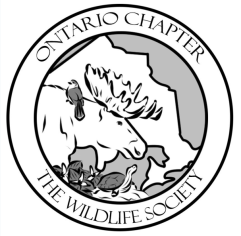 2018 Student Travel Award ApplicationDeadline: September 15th 2018Applicant InformationName (Last, First): Email Address:Mailing Address:University:Degree Sought:Expected or Actual Graduation Date:Summary of why you are the best applicant to receive this grant (Maximum 500 words)Summary of Conference You Wish to Attend and BudgetName of Conference: Conference Website:Conference Date: Conference Registration Fee:Travel Costs (specify air vs. vehicle):Accommodations: Meals: Estimated Total Cost: Funding from Other Sources:Presentation InformationPresentation Title:Oral or Poster:Abstract (Maximum 250 words)VerificationThe undersigned assure that the information supplied is true, that the applicant meets the eligibility requirements as stated herein, and that the financial need as stated is accurate.Student Signature								DateAdvisor Signature									DatePlease submit the full application form to info@octws.ca with the subject line: LastName_OC_Travel2018. Only member of the Ontario Chapter of TWS are eligible for the Travel Award. If you would like to become a member, please complete the Membership Renewal/ Application Form.Ontario Chapter of The Wildlife Society2018 Membership Renewal/ApplicationJoin online at TWS’s secure website at: http://wildlife.org/join/  (Parent TWS membership required also)ORJoin online at OC TWS’s secure website at: http://www.octws.ca/membership.html (Ontario chapter membership only)ORComplete this form and return with your payment (cheque) to:Morgan Hawkins, Secretary Treasurer, The Wildlife Society – Ontario Chapter, 3517 B-Line Road Pembroke, ON K8A 6W7ORComplete this form and contact Morgan Hawkins (Secretary Treasurer) at mm-hawkins@live.com for other payment optionsLast Name					First NameAddressCity 						Province				Postal CodeTelephone (daytime)				Email AddressAnnual Fees:$10.00 Regular$5.00 StudentAcademic Institution:____________________________________________________________Please make payment out to: TWS Ontario ChapterPlease Note: The Wildlife Society – Ontario Chapter will not share your information with third party organizations, although your information may be shared with The Wildlife Society parent organization for records management. The Wildlife Society – Ontario Chapter may contact you from time to time with updates on Chapter events and activities. 